介護職はリスクマネジメントの視点を持つことが非常に大切です。法令を遵守しケアを行う事はご利用者や家族を守るだけでなく、介護職を守る事にもつながります。その上でご利用者の生活の質の向上を図らねばなりません。この研修では、個人情報保護法の理解や事例を通して具体的な対応、原因分析、記録やその防止策を学びます。下記のように開催いたしますので、ぜひご参加くださいますようご案内申しあげます。記１　日　時　平成２８年３月９日（水）１０：００　～　１７：００ 受付９：３０～２　テーマ＆講師３　会　場　大阪府社会福祉会館　（申込書地図参照）４　〆切り　平成２８年２月１９日(金)　又は定員５０名になり次第５　受講料　会員　４，０００円　非会員　８，０００円　学生　５００円（学生証持参）※　キャンセル等による受講料の返金はいたしません。６　申込方法　①裏面申込書に記入の上、ＦＡＸ・メール・郵送でお申し込みください。（当会のホームページからもお申し込みいただけます）②事務局からＦＡＸ・メール・郵送にて受講票をお送りします。③受講票に記載してあります振込み先へ受講料をお振込みください。７　申し込み・問合せ先公益社団法人　大阪介護福祉士会　９時～1８時（月～金）　　〒542-0012　大阪府大阪市中央区谷町7丁目4番15号　大阪府社会福祉会館内3階　　TEL　06-6766-3633　/　FAX　06-6766-3632メールinfo@kaigo－osaka.jp　/　HP　http: // kaigo-osaka.jp/講師プロフィール山田　滋　（やまだ　しげる）氏介護と福祉のリスクコンサルタント　安全な介護実践研究センター　代表　早稲田大学法学部卒業と同時に現あいおいニッセイ同和損害保険株式会社入社。14年間支店勤務の後、1996年より東京営業本部にてリスクマネジメント企画立案を担当。2000年4月より介護・福祉施設の経営企画・リスクマネジメント企画立案に携わる。2006年7月より現株式会社インターリスク総研主席コンサルタント、2013年4月よりあいおいニッセイ同和損保、同年5月末退社。高齢者福祉施設や訪問介護事業者と一緒に取り組み、現場で積み上げた実践に基づくリスクマネジメントの方法論は、「わかりやすく実践的」と好評。各種団体や施設の要請により年間150回のセミナーをこなす。■セミナーのテーマ・高齢者施設におけるリスクマネジメント（特養・老健などの入所施設向け）・デイサービスのリスクマネジメント（デイサービスなどの通所施設向け）・訪問介護事業のリスクマネジメント（訪問介護など居宅サービス事業者向け）・認知症利用者のリスクマネジメント（入所・通所施設とグループホーム向け）・高齢者施設の大規模災害対策（入所・通所施設とグループホーム向け）・高齢者施設の感染症対策（入所・通所施設とグループホーム向け）・事例から学ぶ介護施設の労務管理（特養・老健・デイなどの管理者向け）・障害者施設のリスクマネジメント（知的障害者施設向け）・介護事業者の個人情報保護法対策（入所・通所・居宅サービス事業者向け）・事例から学ぶクレーム対応強化研修（入所・通所・居宅サービス事業者向け）■団体の主催または共催セミナー講師都道府県老人福祉施設協議会（約30ヶ所）都道府県社会福祉協議会（約30ヶ所）都道府県老人保健施設協会（約20ヶ所）国民健康保険団体連合会（東京都、大阪府、愛知県、兵庫県、熊本県、宮城県など15ヶ所）都道府県知的障害者施設協会など（5ヶ所）日本看護協会兵庫県支部日本福祉大学他福祉専門学校の特別講義■著書「安全な介護（筒井書房）」「安全な介護Ｑ＆Ａ（筒井書房）」「デイサービスの安全な介護（筒井書房）」「認知症のひとの安全な介護（筒井書房）」「現場から生まれた介護福祉施設の災害対策ハンドブック（中央法規）」「これさえ知っておけば大丈夫！介護の現場きけんまるわかり（QOLサービス）」■連載執筆など「高齢者住宅新聞（賃貸住宅新聞社）」「ゆったり（全国認知症グループホーム協会）」執筆または記事掲載：月刊デイ、デイの経営と運営（ＱＯＬサービス）、おはよう２１（中央法規出版）、訪問看護と介護（医学書院）、介護ビジョン（日本医療企画）、月間ケアマネ（シルバー新報）、地域ケアリング（北隆館）、通所介護＆リハ（日総研出版）、ブリコラージュ（七七舎）、月刊ＷＡＭ（福祉医療機構）、高齢者安心安全ケア（日総研）、医療安全推進者ネットワーク、中日新聞他『介護職に必要なリスクマネジメント』研修申込書【会　場　地　図】大阪府社会福祉会館住所：大阪府大阪市中央区谷町7丁目4番15号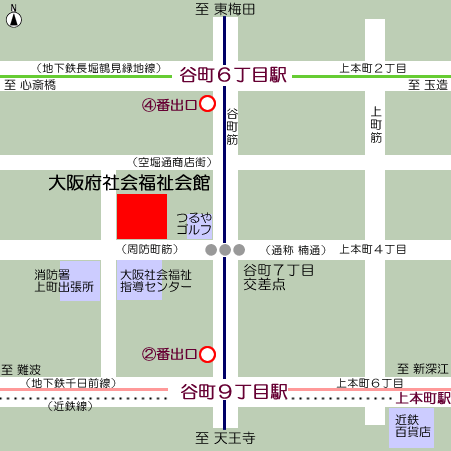 時　間内　　容講　　師10:00～12:00個人情報保護法、ガイドラインの概要個人情報漏えいの防止策漏えい事故発生時の対応　　等株式会社　安全な介護山田　滋 氏12：00～昼　　食昼　　食12：50～14：50認知症利用者のリスクマネジメント転倒事故、誤嚥事故行方不明事故等株式会社　安全な介護山田　滋 氏15：00～17：00事故例から学ぶ原因分析と再発防止策なぜ同じ様な事故が何度も起きるのか株式会社　安全な介護山田　滋 氏送信先　　公益社団法人　大阪介護福祉士会　　06-6766-3632ふりがな氏　　名　会員(公益社団法人 大阪介護福祉士会会員№　　　　　　　　　　)　・　非会員　会員(公益社団法人 大阪介護福祉士会会員№　　　　　　　　　　)　・　非会員　会員(公益社団法人 大阪介護福祉士会会員№　　　　　　　　　　)　・　非会員住　　所〒　　　　－☎　　　　　　　－　　　　　　　　　　－〒　　　　－☎　　　　　　　－　　　　　　　　　　－携帯番号　　　　　　　　－　　　　　　　　　　－　　　　　　　　－　　　　　　　　　　－ポイント利用（   ） 生涯研修ポイント40ポイントを利用して無料にする。（利用する場合は、（   ）に○をしてください。大阪介護福祉士会会員に限る。）（   ） 生涯研修ポイント40ポイントを利用して無料にする。（利用する場合は、（   ）に○をしてください。大阪介護福祉士会会員に限る。）受講票送付先※ＦＡＸ又はＰＣメールアドレスの無い方は、郵送でお送りいたします※ＦＡＸ又はＰＣメールアドレスの無い方は、郵送でお送りいたします受講票送付先ＦＡＸ又はＰＣメールアドレス職場からの参加の場合記入してください職場名職場からの参加の場合記入してください連絡先電話職場からの参加の場合記入してください職場ＦＡＸ番号職場からの参加の場合記入してください担当者名地下鉄谷町線・長堀鶴見緑地線「谷町六丁目」駅４番出口（谷町筋を南に250m）地下鉄谷町線・千日前線「谷町九丁目」駅２番出口（谷町筋を北に500m）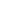 いずれも谷町７丁目交差点を西入る。